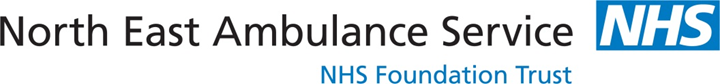 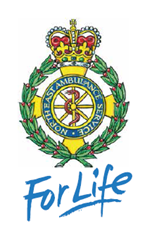 Special Patient Notes Please email form to special.patient.notes@nhs.netConsent of patient/order obtained:   Yes    No   Does patient live alone?                       Yes    NoCarer details:               Key Safe Code (if applicable)  Valid from:      Valid to (caution only):  # Please ensure that patients have the original DNACPR form and that it is reviewed yearly. NEAS MUST be informed if a DNACPR is rescinded #Name and designation of referrer:  Contact Number:    Date:                         DemographicsNHS no.                                           DOB: Name:                                         Address:                                      Tel:                                            Reason For NoteReason For NoteReason For NoteReason For NoteReason For NoteReason For NoteDNACPREHCP (Please attach a copy) Advance Decision to Refuse Treatment (ADRT) On GP Palliative Care RegisterAnticipatory Meds in placeCaring for the Dying Patient (CDP) DocumentAdvance StatementO2 AlertHospital at home for COPDCaution (violence and aggression etc)Autonomic DysreflexiaSteroid DependantBrittle AsthmaAwaiting TransplantTracheostomyTemporaryPermanentLaryngectomyOther #Please complete free text Other #Please complete free text Other #Please complete free text Free Text